1201 Practice Visual Booklet 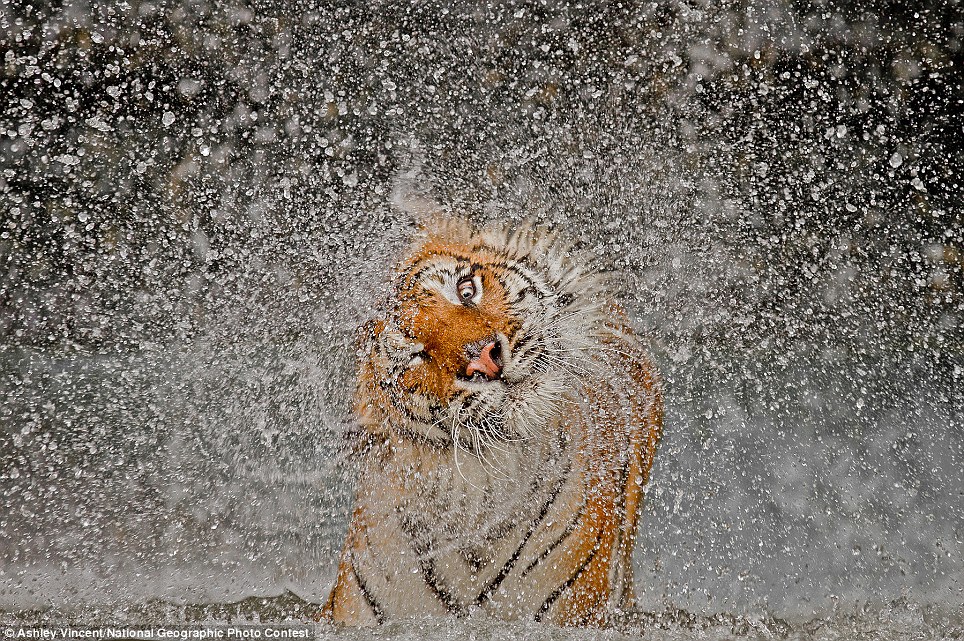 This visual BEST illustrates which of the following elements?BalanceFocal PointPerspectiveValueWhat is the form of the visual?AdvertisementBrochureCollagePhotographHow is movement created in this visual? Explain using reference to a visual element from the image. __________________________________________________________________________________________________________________________________________________________________________________________________________________________________________________________________________________________________________________________________________________________________________________________________________________________________________________________________________________________________________________________________________________________________________________________________________________________________________________________________________________________________________________________________________________________________________________________________________________________________________________________________________________________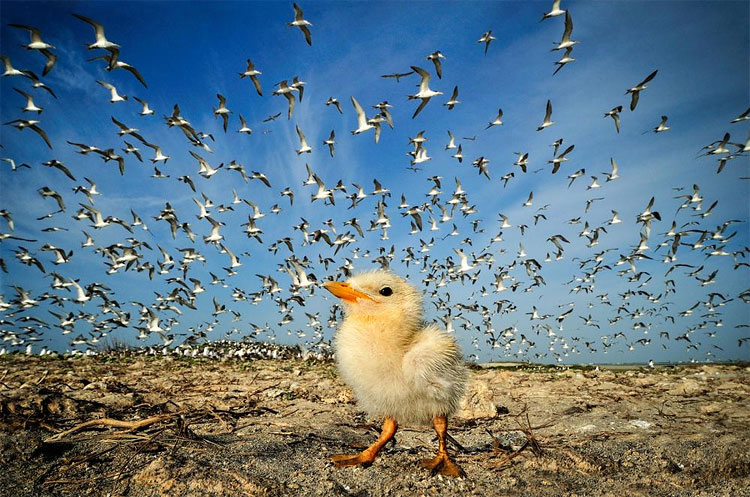 Shapes are repeated throughout this visual.  To which aspect of the visual does this contribute?HarmonyProportionTextureValueWhat technique has been employed by the artist to create depth?Blank spaceContrastHuePerspectiveIn this visual, proportion is:AsymmetricalBalancedExaggeratedRealisticThe BEST technique which creates the realistic look of the feathers and ground is created through capturing the objectsa. 	Compositionb. 	Lightc. 	Shaped. 	TextureWhat is the focal point in this visual, and how is it created. Explain your answer using reference to two visual elements. ________________________________________________________________________________________________________________________________________________________________________________________________________________________________________________________________________________________________________________________________________________________________________________________________________________________________________________________________________________________________________________________________________________________________________________________________________________________________________________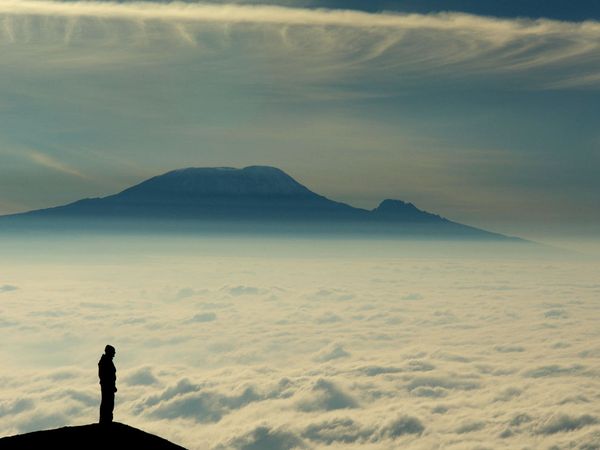 In this visual, distance is BEST created through LightingLineScaleShadowThe black silhouette of the man placed against the white clouds creates:a. Contrastb. Huec. Spaced. Value What could a potential message be for this piece? Discuss using two visual elements as references. __________________________________________________________________________________________________________________________________________________________________________________________________________________________________________________________________________________________________________________________________________________________________________________________________________________________________________________________________________________________________________________________________________________________________________________________________________________________________________________________________________________________________________________________________________________________________________________________________________________________________________________________________________________________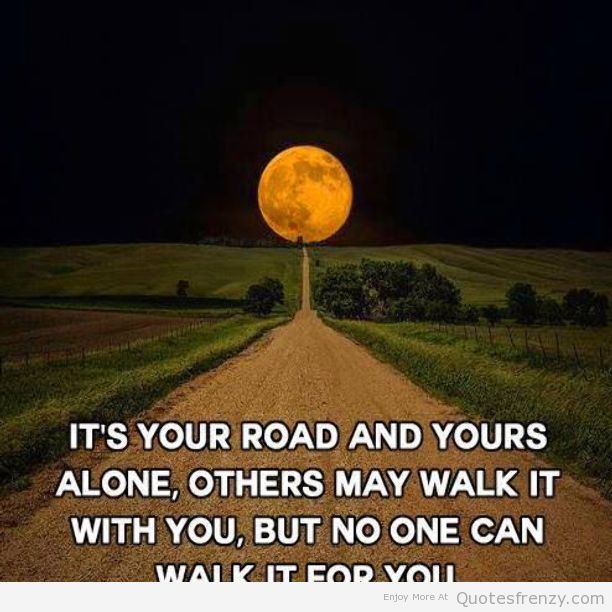 How is balance created in this visual? Discuss with two references to the image. ________________________________________________________________________________________________________________________________________________________________________________________________________________________________________________________________________________________________________________________________________________________________________________________________________________________________________________________________________________________________________________________________________________________________________________________________________________________________________________Write a brief narrative essay (300-400 words) relating this message to your own life. ____________________________________________________________________________________________________________________________________________________________________________________________________________________________________________________________________________________________________________________________________________________________________________________________________________________________________________________________________________________________________________________________________________________________________________________________________________________________________________________________________________________________________________________________________________________________________________________________________________________________________________________________________________________________________________________________________________________________________________________________________________________________________________________________________________________________________________________________________________________________________________________________________________________________________________________________________________________________________________________________________________________________________________________________________________________________________________________________________________________________________________________________________________________________________________________________________________________________________________________________________________________________________________________________________________________________________________________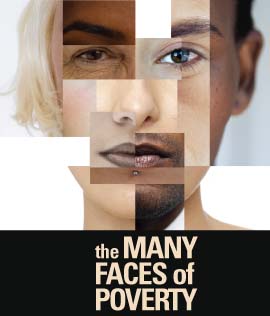 What overall purpose does the visual serve? Support your answer with two references to the image.____________________________________________________________________________________________________________________________________________________________________________________________________________________________________________________________________________________________________________________________________________________________________________________________________________________________________________________________________________________________________________________________________________________________________________________________________________________________________________________________________________________________________________________________________________________________________________________________________________What is the main tone expressed in this piece? Support your answer using two references to the visual. __________________________________________________________________________________________________________________________________________________________________________________________________________________________________________________________________________________________________________________________________________________________________________________________________________________________________________________________________________________________________________________________________________________________________________________________________________________________________________________________________________________________________________________________________________________________________________________________________________________________________________________________________________________________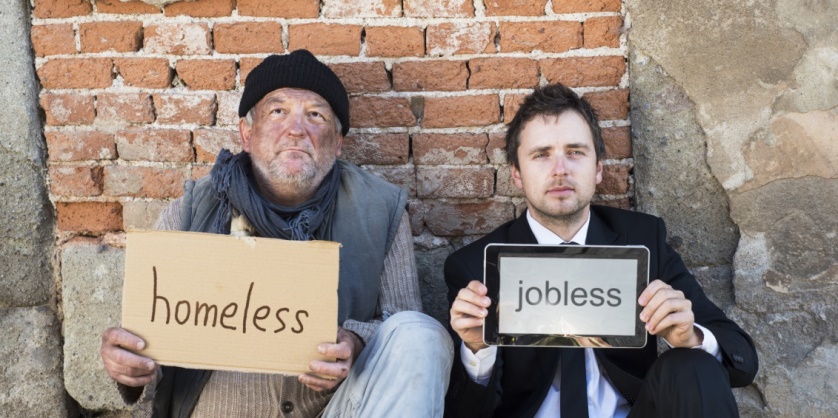 Who will be next?The contrasting features of this visual are created through a technique calleda. 	Compositionb. 	Framec. 	Juxtapositiond. 	TensionWho could be a potential target audience? Support your answer with two references to elements from the visual.________________________________________________________________________________________________________________________________________________________________________________________________________________________________________________________________________________________________________________________________________________________________________________________________________________________________________________________________________________________________________________________________________________________________________________________________________________________________________________Explain the irony that can be found in this visual.  Make two references to the visual to support your answer.______________________________________________________________________________________________________________________________________________________________________________________________________________________________________________________________________________________________________________________________________________________________________________________________________________________________________________________________________________________________________________________________________________________________________________________________________________________________________________________________________________________________________________________________________________________________________________________________________________________________________________________________________________________________________________________________________________________________________________________________________________________________________________________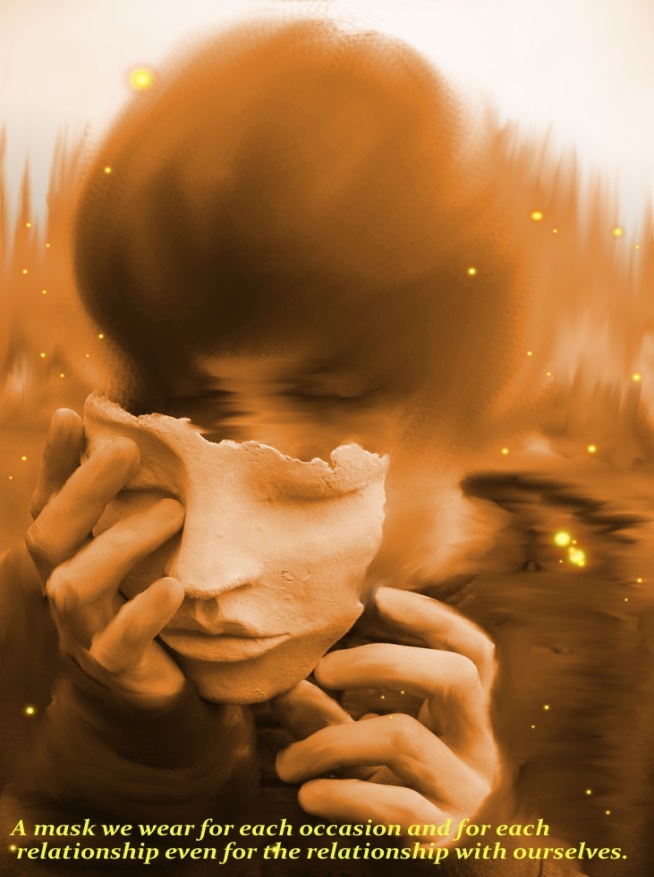 19. The technique of blurring the background of the photo is playing with the BorderingCompositionFocusRule of thirds20. What is the function of the mask in this image? Discuss using two references to the visual. ________________________________________________________________________________________________________________________________________________________________________________________________________________________________________________________________________________________________________________________________________________________________________________________________________________________________________________________________________________________________________________________________________________________________________________________________________________________________________________21. In 350 words, write a journal entry about a time when you felt this visual represented your experiences as an adolescent. ____________________________________________________________________________________________________________________________________________________________________________________________________________________________________________________________________________________________________________________________________________________________________________________________________________________________________________________________________________________________________________________________________________________________________________________________________________________________________________________________________________________________________________________________________________________________________________________________________________________________________________________________________________________________________________________________________________________________________________________________________________________________________________________________________________________________________________________________________________________________________________________________________________________________________________________________________________________________________________________________________________________________________________________________________________________________________________________________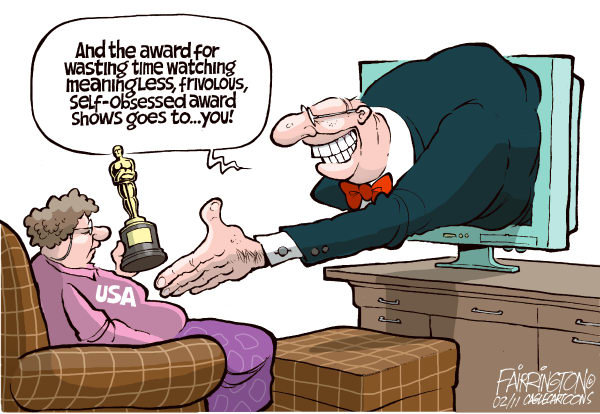 22. What is the main message of this visual? Explain.__________________________________________________________________________________________________________________________________________________________________________________________________________________________________________________________________________________________________________________________________________________________________________________________________________________________________________________________________________________________________________________________________________________________________________________________________________________________________________________________________________________________________________________________________________________________________________________________________________________________________________________________________________________________23. What word best represented the tone of the visual? Explain.______________________________________________________________________________________________________________________________________________________________________________________________________________________________________________________________________________________________________________________________________________________________________________________________________________________________________________________________________________________________________________________________________________________________________________________________________________________________________________________________________________________________________________________________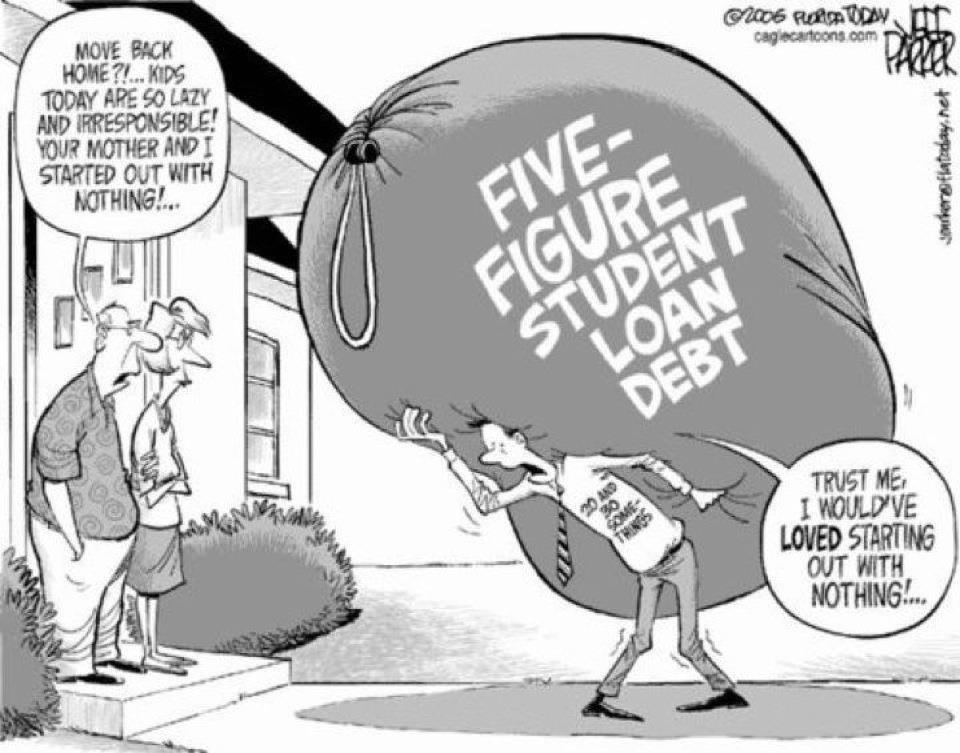 24. What is the MAIN function of the bag in the visual?Blank spaceEmphasis	Proportion	Symbol25. Who is the target audience? Support your answer with two references to elements from the visual.______________________________________________________________________________________________________________________________________________________________________________________________________________________________________________________________________________________________________________________________________________________________________________________________________________________________________________________________________________________________________________________________________________________________________________________________________________________________________________________________________________________________________________________________26. What overall purpose does the visual serve? Support your answer with two references to the image.______________________________________________________________________________________________________________________________________________________________________________________________________________________________________________________________________________________________________________________________________________________________________________________________________________________________________________________________________________________________________________________________________________________________________________________________________________________________________________________________________________________________________________________________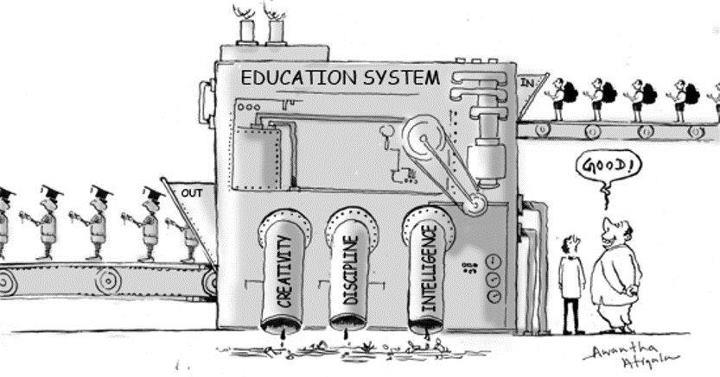 27. What does machine represent? How does it create a message? Explain with at least two references to the visual.__________________________________________________________________________________________________________________________________________________________________________________________________________________________________________________________________________________________________________________________________________________________________________________________________________________________________________________________________________________________________________________________________________________________________________________________________________________________________________________________________________________________________________________________________________________________________________________________________________________________________________________________________________________________28. In your opinion, does this visual accurately represent the education system today? Explain your reasoning with reference to your personal experiences in school. ____________________________________________________________________________________________________________________________________________________________________________________________________________________________________________________________________________________________________________________________________________________________________________________________________________________________________________________________________________________________________________________________________________________________________________________________________________________________________________________________________________________________________________________________________________________________________________________________________________________________________________________________________________________________________________________________________________________________________________________________________________________________________________________________________________________________________________________________________________________________________________________________________________________________________________________________________________________________________________________________________________________________________________________________________________________________________________________________